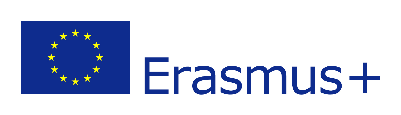 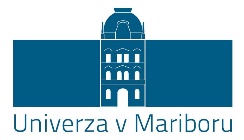 IZJAVASpodaj podpisani/-a  udeleženec/-ka mobilnosti _______________________________v okviru programa ERASMUS+ izjavljam da:izpolnjujem pogoje Razpisa za sofinanciranje mobilnosti osebja v tujini v okviru programa Erasmus+, projektno leto 2021 in da dotacija ni namenjena ali uporabljena za ustvarjanje dobička in da noben strošek mobilnosti ne bo dvojno financiran.Sem (ustrezno obkrožite): sem  redno zaposlen/-a na Univerzi v Mariboru;na Univerzi v Mariboru delam na podlagi podjemne ali avtorske pogodbe;imam status strokovnega osebja (nepedagoško osebje na UM);imam status visokošolska učitelja (pedagoško osebje na UM);namen moje mobilnosti je izvedba predavanj v tujin (STA);namen moje mobilnosti je kombinirana mobilnost (izvedba predavanj v kombinaciji z usposablanjem (STA/STT);namen moje mobilnosti je usposablanje v tujini (STT)Seznanjen/a sem, da:soglašam, da se moji osebni podatki (naziv, priimek, ime, delovno mesto, spol, datum rojstva, državljanstvo, stalni in začasni naslov) zbirajo in obdelujejo za namen izvedbe projekta, financiranega iz programa Erasmus+, št. 2021-1-SI01-KA131-HED-000011802;soglašam, da me UM obvešča o mobilnosti, na katero sem se prijavil/-a, o vseh možnostih in pogojih za pridobitev finančnih sredstev, promocijskih dogodkih, dogodkih razširjanja učinkov in izobraževanjih, ki jih organizira UM;sem seznanjen/-a, da UM vse posredovane osebne podatke obdeluje in varuje v skladu z določili Zakona o varstvu osebnih podatkov (Uradni list RS, št. 94/07 – UPB1) in Uredbo (EU) 2016/679 Evropskega parlamenta in Sveta z dne 27. aprila 2016 o varstvu posameznikov pri obdelavi osebnih podatkov in o prostem pretoku takih podatkov ter o razveljavitvi Direktive 95/46/ES (Splošna uredba o varstvu podatkov) (UL L 119, 4. 5. 2016, str. 1–88);sem seznanjen/-a, da bodo moje osebne podatke obdelovali zaposleni na UM, ki so po funkciji oz. delovnem mestu pooblaščeni za to;sem seznanjen/-a, da se za potrebe poročanja o izvajanju projekta Erasmus+ moji osebni podatki posredujejo Evropski komisiji preko poročevalskega orodja Beneficiary Module in Centru Republike Slovenije za mobilnost in evropske programe izobraževanja in usposabljanja CMEPIUS.UM je skladno s pogodbo o sofinanciranju zavezana zagotavljati dostopnost do vseh dokumentov o izdatkih operacije (vključno z osebnimi podatki udeležencev) v obdobju petih let od zadnjega nakazila finančnih sredstev UM za projekt programa Erasmus+, št. 2021-1-SI01-KA131-HED-000011802.Podpis                         			                                                     Kraj in datum:..............................................................................................               